Elagage Saule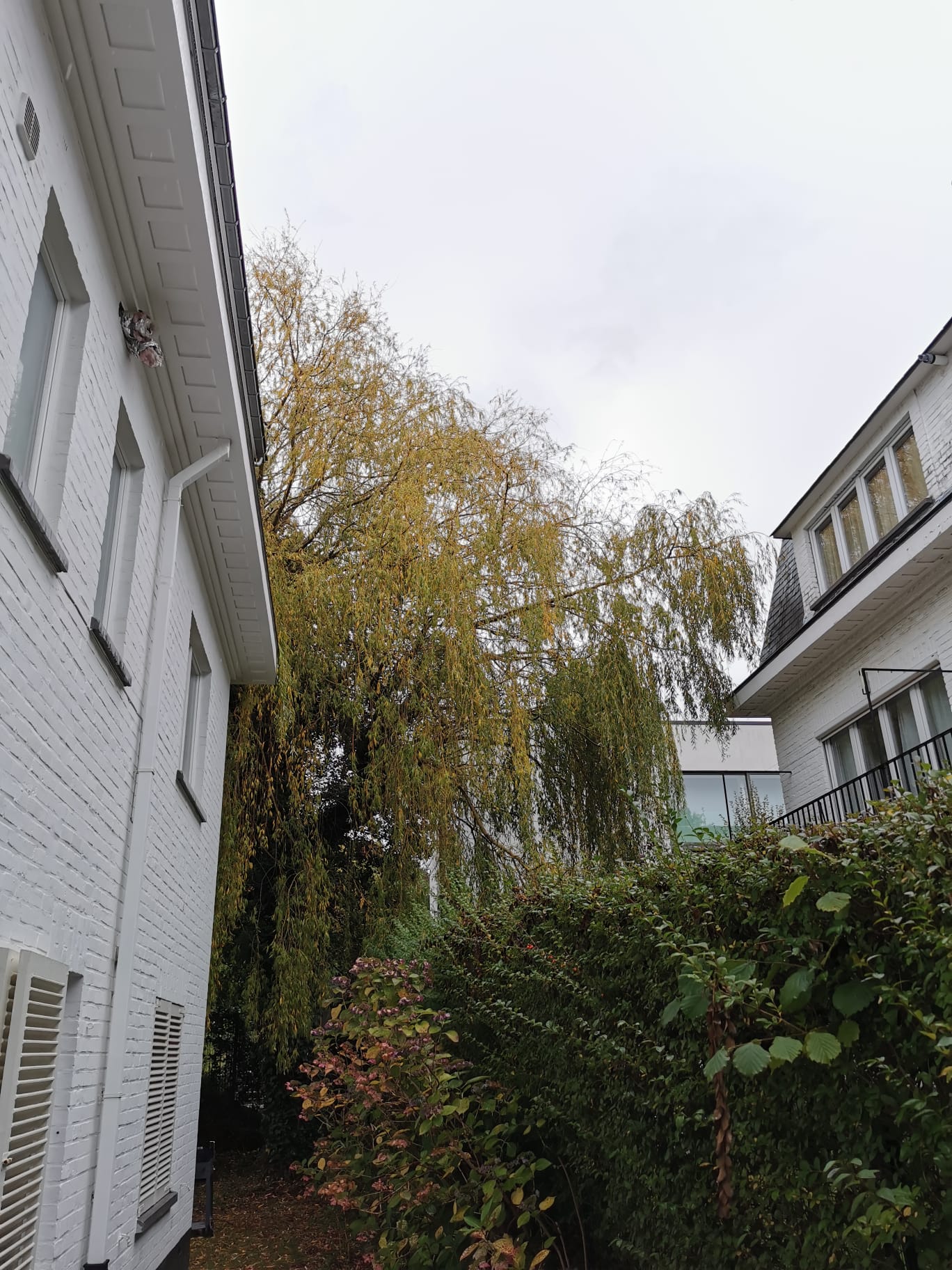 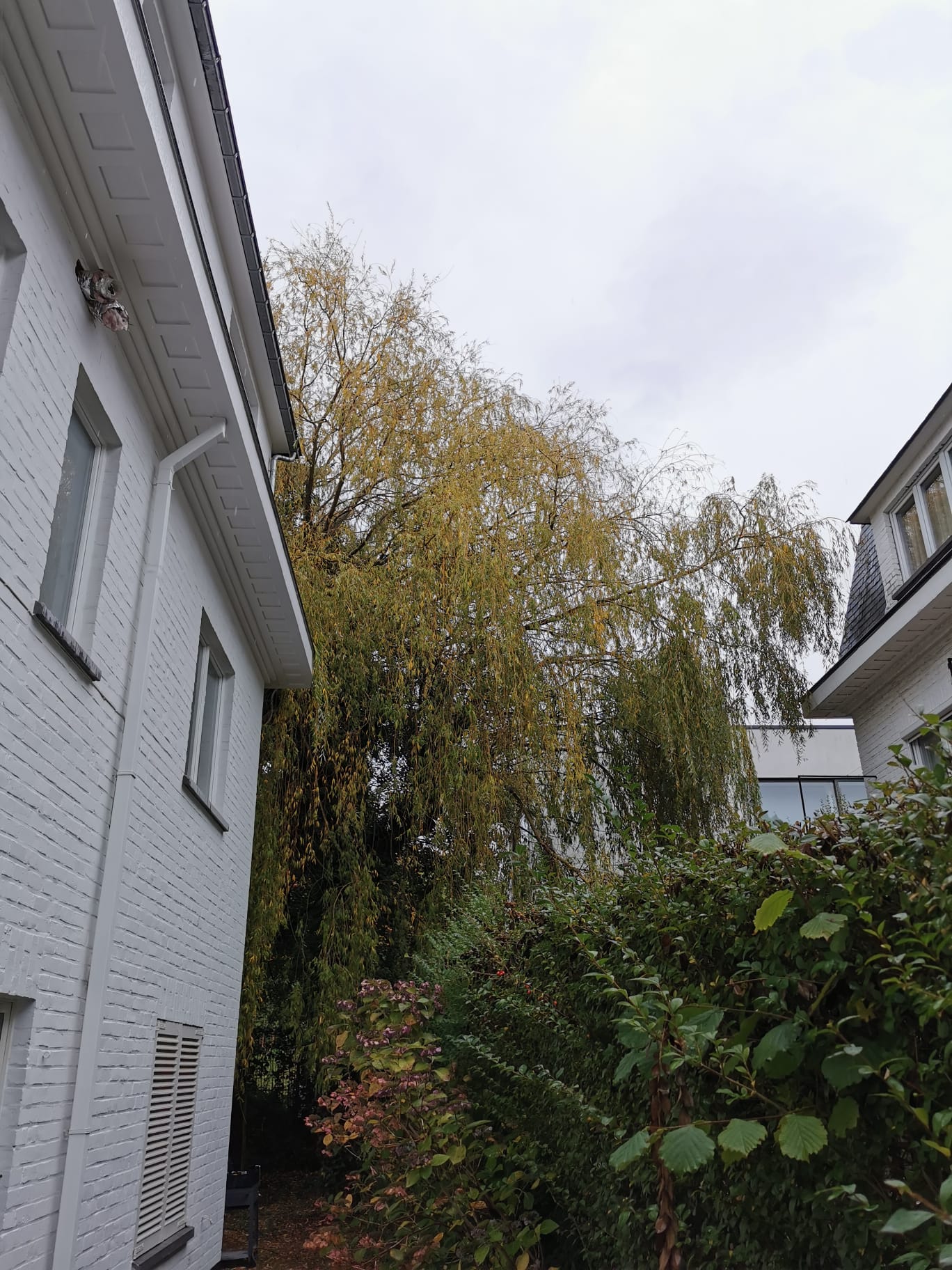 